             Commercial proposal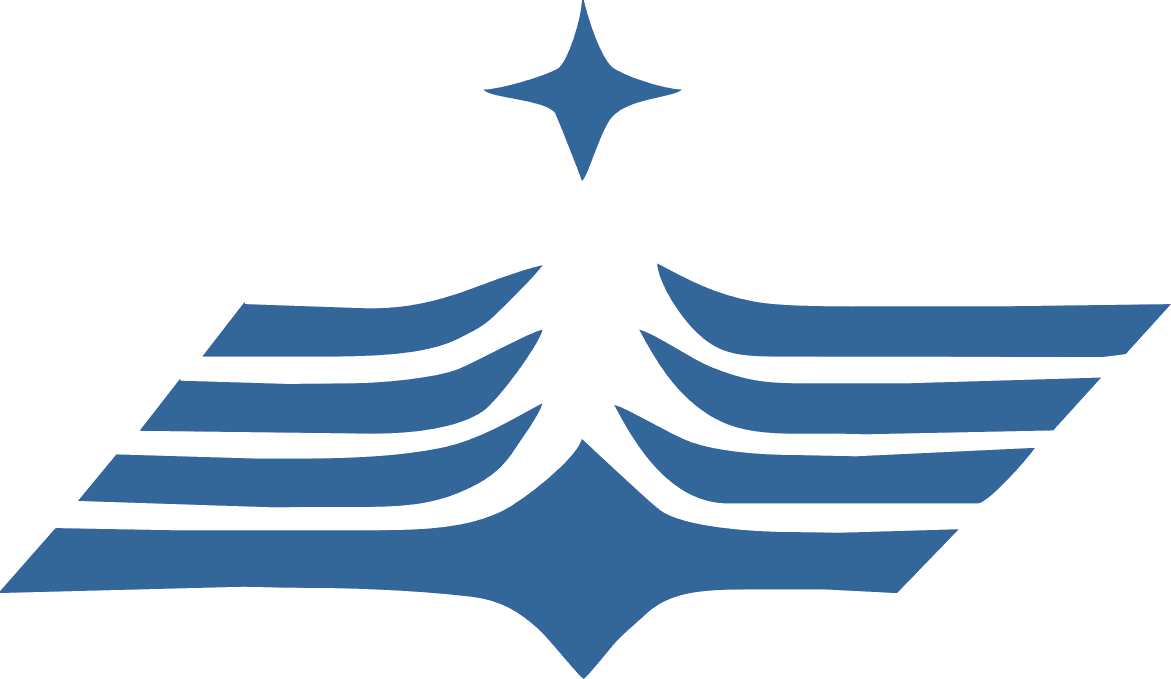 Open Joint Stock Company "Radiovolna"____________________________________________________________________________Open Joint Stock Company "Radiovolna", the resident of free economic zone "Grodnoinvest" is a diversified industrial enterprise, more than  45 years working in mechanical engineering branch. Comfortable conditions for business dealing on border with the European Union countries and the CIS are created for the enterprise as for the resident of free economic zone. The Republic of Belarus is a member of the Customs union with Russia and Kazakhstan that allows to build cooperation with the foreign companies on more beneficial terms.Different types of production:-machining process and mechanical assembly production; -forming production;- production of nonferrous castings parts- electroplate production;- putting galvanic and paint and lacquer coating; - tool production;The list of basic production:- automobile and tractor generators;- heat exchangers;- discharge gas recycling cooler;- set of closure system; - fans;- mechanicand plastic details of engines;The products are manufactured by HS code :8511 50 000 8 «automobile and tractor generators»;8708 91 990 9 «heat exchangers»;8409 99 000 9 «discharge gas recycling cooler»;8301 20 000 9 «set of closure system»;8414 59 800 0 «fans»;84009 99 000 9 «mechanicand plastic details of engines»;For complete information about products are available in our price (annex 1), 
as well as on our website www.radiovolna.by and www.radiovolna.all.bizThe high level of organization of production of" Radiovolna" is confirmed by the certificate of quality management system STB ISO 9001-2015, IATF 16949.An enterprise offers the flexible terms of cooperation with the individual going to every customer. Applied system of discounts is depending on the volumes of the acquired products, conditions and terms of payment.OJSC "Radiovolna" has the highly skilled technical, industrial specialists.We invite you to mutually beneficial cooperation!Public Corporation "Radiovolna"Belarus, 230015,Grodno, 89 Gorky Street	Direсtor: Byshkalo SiarheiPhone  +375 (152) 62-66-55Tel/fax. + 375 (152) 62-66-88e-mail: info@radiovolna.bywww.radiovolna.by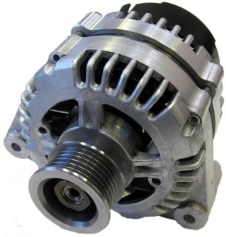 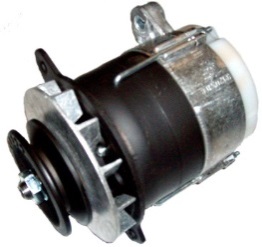 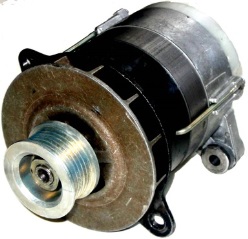 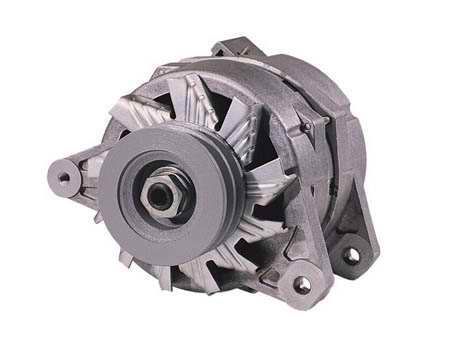 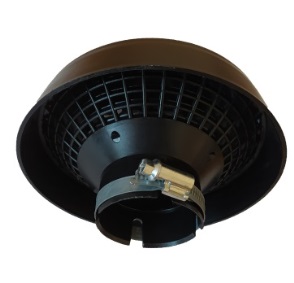 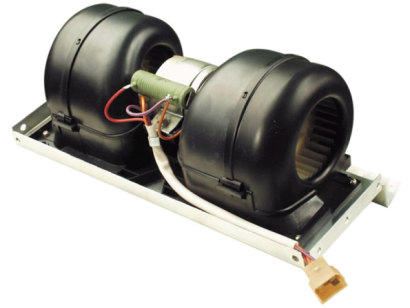 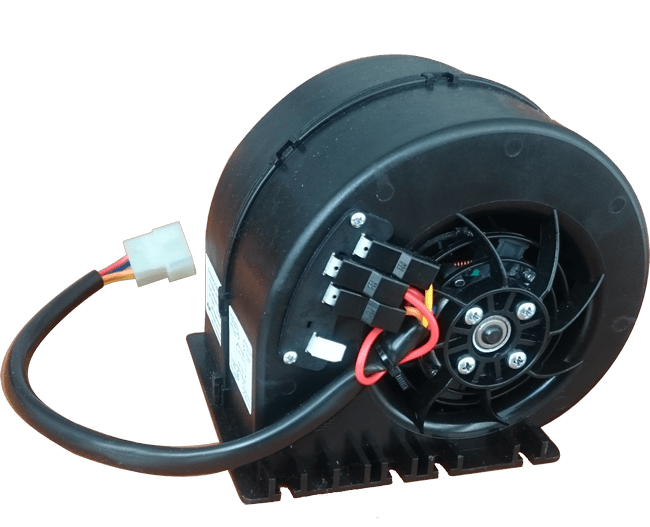 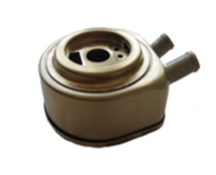 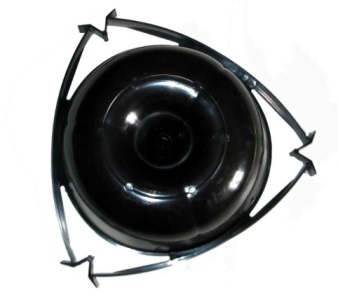 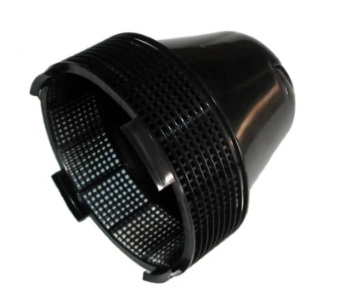 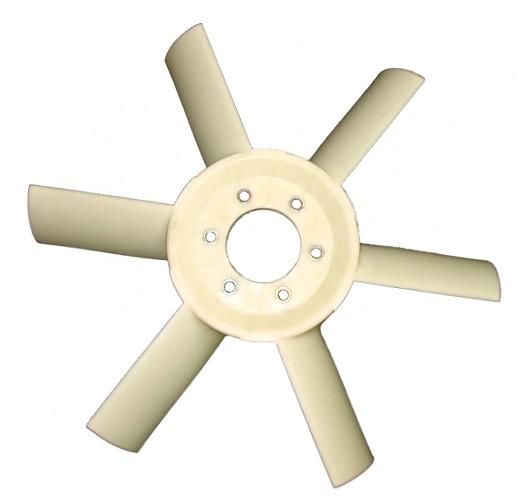 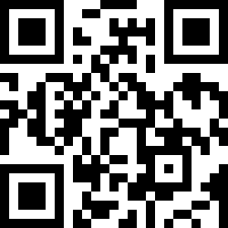 